Р Е Ш Е Н И ЕСобрания депутатов Шалинского сельского поселения№   17                                                                            08 ноября 2019 годатретьего созываО представителе Шалинского сельского поселения в Ассоциации «Совет муниципальных образований Республики Марий Эл»В соответствии с пунктом 1 части 4 статьи 36 Федерального закона Российской Федерации от 6 октября 2003 г. № 131-ФЗ «Об общих принципах организации местного самоуправления в Российской Федерации» Собрание депутатов Шалинского сельского поселения р е ш и л о:1. Установить, что глава муниципального образования 
Бушкова Татьяна Ивановна, представляет муниципальное образование 
в Ассоциации «Совет муниципальных образований Республики 
Марий Эл».	2. Настоящее решение вступает в силу с момента его принятия.Глава Шалинского сельского поселения,  Председатель Собрания депутатов                                                Т.И. Бушкова Шале ял шотан илемын депутатше  погынжо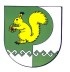 Собрание депутатов Шалинского сельского поселения425 151 Морко район, Кугу Шале ял, Молодежный  урем, 3Телефон-влак: 9-32-65425 151, Моркинский район, дер.Большие Шали ул. Молодежная, 3Телефоны: 9-32-65